Digital Communications I Unit 2 Communication of Color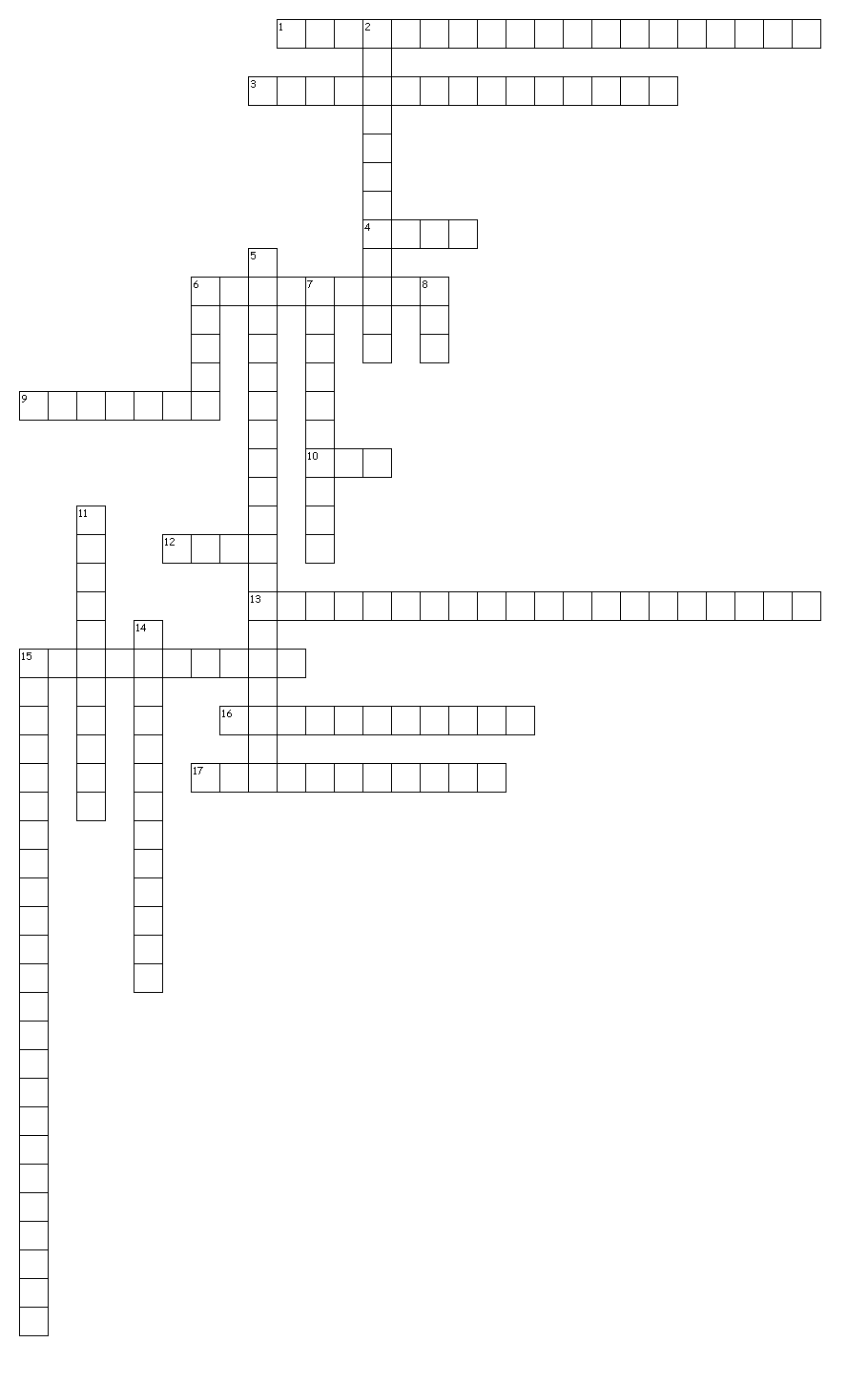 Across1. colors located directly opposite one another on the color wheel3. colors located adjacent to each on the color wheel			4. the four ink colors used to create most process color printing			6. a printing technique that uses one premixed color ink for each color used in a publication				9. color matching system that uses a series of cards to identify specific colors10. all tints and shades of a color; red, orange, and blue are all hues12. created when white is added to a color13. eye/mind perception of color; meanings associated with color	15. the intensity of a color; how close it is to a pure hue	16. an arrangement of colors designed to create a specific response17. color designed by the user specifically for a document		Down2. use of many colors in a publication (most commonly CMYK)	5. all the hues (tints and shades) of a single color	6. created when black is added to a color7. circle containing a spectrum of color		8. color model used to display color on computer monitors, televisions, and similar devices				11. relationship between colors often based on their location on a color wheel					14. using three colors that are equal distance apart on the color wheel																	15. color scheme consisting of one color combined with the two colors located on either side of its opposite (complementary) color		